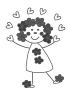                STRUCTURER SA PENSEE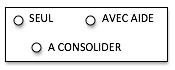                -------------------------	                                        Réaliser des algoritmes complexesObserve le modèle et continue.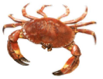 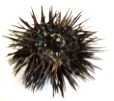 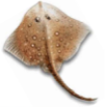 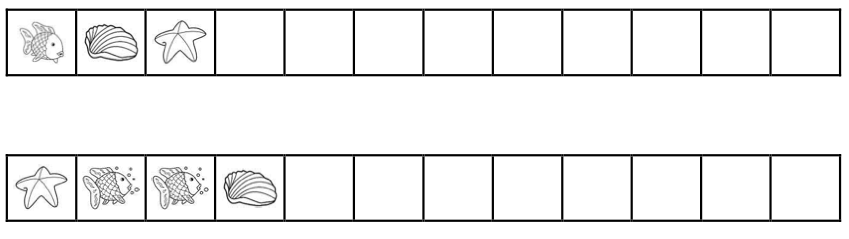 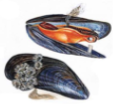 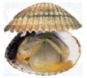 ----------------------------------------------------------------------------------------------------------------------------------------------------------------------------------------------------------------------------------